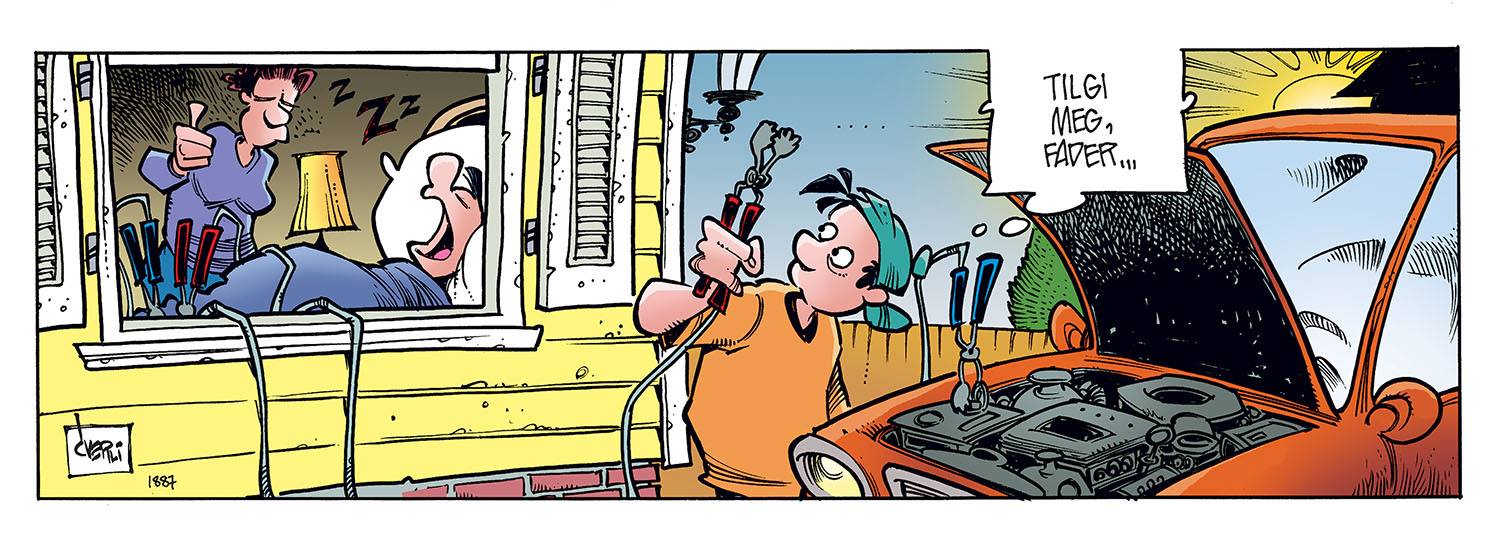 VÅRSEMESTERET   2020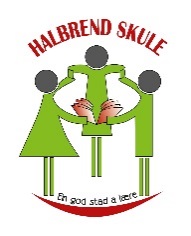 Det kan bli endringar på prøveplanen.KunnskapOmsorgSamarbeidEngasjementRespektKunnskapOmsorgSamarbeidEngasjementRespektKunnskapOmsorgSamarbeidEngasjementRespektVekeplan for 10dveke 6 og 7Vekeplan for 10dveke 6 og 7Vekeplan for 10dveke 6 og 7Vekeplan for 10dveke 6 og 7Fokus: Halde arbeidsro. Fokus: Halde arbeidsro. Fokus: Halde arbeidsro. 10aMåndagTysdagTysdagOnsdagTorsdagTorsdagTorsdagFredag1NorskMatteMatteTilvalEngelskEngelskEngelskKrle2SamfunnsfagNaturfagNaturfagTilvalNorskNorskNorskNorsk3MatteNaturfagNaturfagSamfunnsfagKroppsøving (ute)Kroppsøving (ute)Kroppsøving (ute)KH 4MatteNorskNorskNorskNaturfag Gr. 1MusikkGr.2MusikkGr.2KH5KroppsøvingTilvalTilvalMatteMusikkGr. 1NaturfagGr. 2NaturfagGr. 2Engelsk6KroppsøvingValfagValfagEngelskKrleKrleKrleSamfunnsfag7ValfagValfagInfoFråværstelefon: 477 10 082.Veke 6:Tysdag i 4. time: Prøve i norskVeke 7:Onsdag: 4. - 6.time: 10d norsk HMTorsdag: 1. - 3.time: 10d “Økonomi og karriereval”Fredag: 1. - 3.time: 10d norsk SM                           God vinterferie veke 8! 😊Fråværstelefon: 477 10 082.Veke 6:Tysdag i 4. time: Prøve i norskVeke 7:Onsdag: 4. - 6.time: 10d norsk HMTorsdag: 1. - 3.time: 10d “Økonomi og karriereval”Fredag: 1. - 3.time: 10d norsk SM                           God vinterferie veke 8! 😊Plan for veke 6Plan for veke 6MåndagTysdagTysdagOnsdagTorsdagFredagKroppsøvingTurnPrøve i norskPrøve i norskUtegym Ansvar: Ailin, Deidre og Sara ElisePlan for veke 7Plan for veke 7MåndagTysdagTysdagOnsdagTorsdagFredagKroppsøvingTurn4. - 6.time: 10d norsk HM1. - 3.time: 10d “Økonomi og karriereval” i Sparebanken Sogn og fjordane1. - 3.time: 10d norsk SMLekser veke 6Lekser veke 6Videoforelesningar i matematikk:http://campus.inkrement.no/Home/CatalogVideoforelesningar i matematikk:http://campus.inkrement.no/Home/CatalogTil tysdagUtfordring 1Utfordring 1Utfordring 2MatteAlle: Litt av kvart s. 122 oppgåve: 1, 2, 3 og 4Alle: Litt av kvart s. 122 oppgåve: 1, 2, 3 og 4Alle: Litt av kvart s. 122 oppgåve: 1, 2, 3 og 4Norsk Førebu deg godt til prøva i norsk språkhistorie som du skal ha på tysdag i veke 6.Førebu deg godt til prøva i norsk språkhistorie som du skal ha på tysdag i veke 6.Førebu deg godt til prøva i norsk språkhistorie som du skal ha på tysdag i veke 6.FranskJobb med leksa til onsdag.Jobb med leksa til onsdag.Jobb med leksa til onsdag.SpanskNaturfagAlle:Les side 148-155.Fokusspørsmål side 155.Fyll inn ordlista i heftet fram til og med “Polare og upolare molekyl”.Levere rapport til forsøk om auge. Lever fapporte i Fronter.Alle:Les side 148-155.Fokusspørsmål side 155.Fyll inn ordlista i heftet fram til og med “Polare og upolare molekyl”.Levere rapport til forsøk om auge. Lever fapporte i Fronter.Alle:Les side 148-155.Fokusspørsmål side 155.Fyll inn ordlista i heftet fram til og med “Polare og upolare molekyl”.Levere rapport til forsøk om auge. Lever fapporte i Fronter.Til onsdagUtfordring 1Utfordring 2MatteLitt av kvart s. 123  oppgåve: 5, 8, 9 og 10Litt av kvart s. 123  oppgåve: 5, 8, 9 og 10Norsk SamfunnsfagHistorieboka: Les s. 92 og gjer oppg. 1-4 s. 92Historieboka: Les s. 92 og gjer oppg. 1-4 s. 92TyskLese og setje om tekst 5a. Lære desse glosene til tekst 5a; werden/å bli, sterben/å døy, Der Jude,-n/jøden, kämpfen/kjempe, verhaften/arrestere, das Verhältnis,-se, forholdet, vermuten/anta, flüchten/flykte, bitten/be, nehmen/ta, bekommen/få, die Reihe,-n/rekkja, aufnehmen/ta opp.Lese og setje om tekst 5a. Lære desse glosene til tekst 5a; werden/å bli, sterben/å døy, Der Jude,-n/jøden, kämpfen/kjempe, verhaften/arrestere, das Verhältnis,-se, forholdet, vermuten/anta, flüchten/flykte, bitten/be, nehmen/ta, bekommen/få, die Reihe,-n/rekkja, aufnehmen/ta opp.FranskChapitre 6-arket: Gjer oppg  1 .Chapitre 6-arket: Gjer oppg  1 .SpanskLese s. 102. Øv på glosene: sueno-draum, ayudar- å hjelpe, pobre-fattig, millón-million, entre-mellom, con-med, su-sin/si/sitt, sus-sine, porque-fordi/por qué-kvifor, hijo-barn/sønn, barrio-bydel, solo/sola-berre/einsam, hermanitos-småsøsken, dinero-penger, últimamente-i det siste, sueldo-lønn/ inntekt, leche-melk, arroz-ris, cambiar-bytte/skifte, vidrio-glass, limpiar-vaske, recibir-få/motta, la luz-lyset,Lese s. 102. Øv på glosene: sueno-draum, ayudar- å hjelpe, pobre-fattig, millón-million, entre-mellom, con-med, su-sin/si/sitt, sus-sine, porque-fordi/por qué-kvifor, hijo-barn/sønn, barrio-bydel, solo/sola-berre/einsam, hermanitos-småsøsken, dinero-penger, últimamente-i det siste, sueldo-lønn/ inntekt, leche-melk, arroz-ris, cambiar-bytte/skifte, vidrio-glass, limpiar-vaske, recibir-få/motta, la luz-lyset,Til torsdagUtfordring 1Utfordring 2NorskEngelskFørebu presentasjonen din dersom du ikkje har hatt. Ver klar for å stille gode spørsmål og kome med framovermelding til medelevane dineFørebu presentasjonen din dersom du ikkje har hatt. Ver klar for å stille gode spørsmål og kome med framovermelding til medelevane dineMusikkSjå målark og øv på lyttepensumet på Fronter. Det blir musikkprøve torsdag i veke 10.Sjå målark og øv på lyttepensumet på Fronter. Det blir musikkprøve torsdag i veke 10.Til fredagUtfordring 1 Utfordring 2 Norsk Utfordring 1: Les tekstutdraget: “Ulvehiet” på s. 147-150 i grunnboka. Gje oppgåve 2 a, b og c på s. 150. Utfordring 2: Les tekstutdraget: “Ulvehiet” på s. 147-150 i grunnboka. Gje oppgåve 2 a, b, c d og e på s. 150.Utfordring 1: Les tekstutdraget: “Ulvehiet” på s. 147-150 i grunnboka. Gje oppgåve 2 a, b og c på s. 150. Utfordring 2: Les tekstutdraget: “Ulvehiet” på s. 147-150 i grunnboka. Gje oppgåve 2 a, b, c d og e på s. 150.Engelsk Førebu presentasjonen din dersom du ikkje har hatt. Ver klar for å stille gode spørsmål og kome med framovermelding til medelevane dine.Førebu presentasjonen din dersom du ikkje har hatt. Ver klar for å stille gode spørsmål og kome med framovermelding til medelevane dine.KRLEJobb med skjemaet slik at det er ferdig til timen torsdag veke 7. Jobb med skjemaet slik at det er ferdig til timen torsdag veke 7. Samfunnsfag Les/repeter s. 78-81. Vel ein læringsstrategi som passar deg for å lære stoffet godt.Les/repeter s. 78-81. Vel ein læringsstrategi som passar deg for å lære stoffet godt.Lekser veke 7Lekser veke 7Videoforelesningar i matematikk:http://campus.inkrement.no/Home/CatalogVideoforelesningar i matematikk:http://campus.inkrement.no/Home/CatalogTil tysdagUtfordring 1Utfordring 1Utfordring 2MatteAlle: Litt av kvart s. 124 oppgåve: 12, 13 a og b, 14 og 15Alle: Litt av kvart s. 124 oppgåve: 12, 13 a og b, 14 og 15Alle: Litt av kvart s. 124 oppgåve: 12, 13 a og b, 14 og 15Norsk FranskJobb med leksa til onsdag.Jobb med leksa til onsdag.Jobb med leksa til onsdag.SpanskNaturfagAlle:Les side 155-158.Fokusspørsmål side 158.Fyll inn ordlista i heftet fram til og med “Fleirverdig alkohol”.Alle:Les side 155-158.Fokusspørsmål side 158.Fyll inn ordlista i heftet fram til og med “Fleirverdig alkohol”.Alle:Les side 155-158.Fokusspørsmål side 158.Fyll inn ordlista i heftet fram til og med “Fleirverdig alkohol”.TyskGjere ferdig presentasjonen, om deg sjølv og om Kolbe. Skriv manus  og ØV på det til du kan det.Gjere ferdig presentasjonen, om deg sjølv og om Kolbe. Skriv manus  og ØV på det til du kan det.Gjere ferdig presentasjonen, om deg sjølv og om Kolbe. Skriv manus  og ØV på det til du kan det.Til onsdagUtfordring 1Utfordring 2MatteKat 1: 4.227, 4.228, 4.229Kat 2: 4.227, 4.228, 4.229Kat 3: 4.316, 4.317, 4.318Kat 1: 4.227, 4.228, 4.229Kat 2: 4.227, 4.228, 4.229Kat 3: 4.316, 4.317, 4.318Norsk Lag ei DIGITAL, oversiktleg tidslinje der du får med sentrale stikkord og bilete frå det du har lært om i litteraturhistoria frå romantikken til nyrealismen. Bruk fargar til å framheve viktige årstal og forfattarar. Tips: Sjå fremst i Saga grunnbok. Søk på nettet eller bruk hefta du har fått utdelt om romantikk, realisme og naturalisme tidlegare i haust.NB! Ta ei utskrift av tidlinja di og lim den inn i skriveboka di, eller lever i Nye Fronter: Tidslinje 10A/10B/10C/10DLag ei DIGITAL, oversiktleg tidslinje der du får med sentrale stikkord og bilete frå det du har lært om i litteraturhistoria frå romantikken til nyrealismen. Bruk fargar til å framheve viktige årstal og forfattarar. Tips: Sjå fremst i Saga grunnbok. Søk på nettet eller bruk hefta du har fått utdelt om romantikk, realisme og naturalisme tidlegare i haust.NB! Ta ei utskrift av tidlinja di og lim den inn i skriveboka di, eller lever i Nye Fronter: Tidslinje 10A/10B/10C/10DTyskVere klar til å presentere deg sjølv og Pater Maximilian KolbeVere klar til å presentere deg sjølv og Pater Maximilian KolbeFranskChapitre 6-arket: Repeter oppg  1  . Gjer opp 3 og 4 .  Test.Chapitre 6-arket: Repeter oppg  1  . Gjer opp 3 og 4 .  Test.SpanskLese s. 36. Øv på glosene: Nacer- å bli født, morir- å dø, pintor/pintora-maler, pasar-tilbringe, infancia- barndom, ahora-no, la Ciudad de México- Mexico city, bajo/baja-låg, accidente de autobús-bussulykke, mientras-medan, pintar- å male, recuperar-å bli frisk, casarse- å gifte seg, famoso- kjent/famous(engelsk), mayor que-eldre enn, matrimonio-bryllaup, cuadro-maleri, mostrar- å vise, corazón-hjarte, roto-øydelagd, más tarde-seinare, dolor-smerte, naturaleza-natur, estilo-stil.Lese s. 36. Øv på glosene: Nacer- å bli født, morir- å dø, pintor/pintora-maler, pasar-tilbringe, infancia- barndom, ahora-no, la Ciudad de México- Mexico city, bajo/baja-låg, accidente de autobús-bussulykke, mientras-medan, pintar- å male, recuperar-å bli frisk, casarse- å gifte seg, famoso- kjent/famous(engelsk), mayor que-eldre enn, matrimonio-bryllaup, cuadro-maleri, mostrar- å vise, corazón-hjarte, roto-øydelagd, más tarde-seinare, dolor-smerte, naturaleza-natur, estilo-stil.Samfunnsfag Les/repeter s. 225-227. Vel ein læringsstrategi som passar deg for å lære stoffet godt. Les/repeter s. 225-227. Vel ein læringsstrategi som passar deg for å lære stoffet godt.Til torsdagUtfordring 1Utfordring 2Norsk EngelskTekst: 8D s 220 – 225. Du skal kunne lese og setje om teksten. Gloser:  estimate (beregne, rekne ut), reckon (anta, rekne ut), approximately (cirka, omtrent), the Roman Empire (Romarriket), linguistics (språkforsking), enlighten (opplyse, informere), widespread (utbreidd), expansion (ekspansjon, utviding), formerly (tidlegare), gain (oppnå), influence (påverknad), increase (auke), require (krevje), in comparison (til samanlikning), amusing (morosam), sincere (oppriktig), cultural diversity (kulturelt mangfald)Oppgåve: Bruk ein læringsstrategi (til dømes tankekart) for å systematisere innhaldet i tekst 8D.Tekst: 8D s 220 – 225. Du skal kunne lese og setje om teksten. Gloser:  estimate (beregne, rekne ut), reckon (anta, rekne ut), approximately (cirka, omtrent), the Roman Empire (Romarriket), linguistics (språkforsking), enlighten (opplyse, informere), widespread (utbreidd), expansion (ekspansjon, utviding), formerly (tidlegare), gain (oppnå), influence (påverknad), increase (auke), require (krevje), in comparison (til samanlikning), amusing (morosam), sincere (oppriktig), cultural diversity (kulturelt mangfald)Oppgåve: Bruk ein læringsstrategi (til dømes tankekart) for å systematisere innhaldet i tekst 8D.MusikkSjå målark og øv på lyttepensumet på Fronter. Det blir musikkprøve torsdag i veke 10.Sjå målark og øv på lyttepensumet på Fronter. Det blir musikkprøve torsdag i veke 10.Til fredagUtfordring 1 Utfordring 2 Norsk Engelsk Grammatikk: Lær deg reglane for korleis vi bruker adverb på engelsk. Sjå s 13 – 16 i minigrammatikken. Oppgåve: Gjer ferdig oppgåve 37 og 38 s 209 i WB.KRLEFørebu til å legge fram skjemaet. Førebu til å legge fram skjemaet. SamfunnsfagSkriv om ei nyheitssak som du kan presentere for klassen. Skriv om ei nyheitssak som du kan presentere for klassen. Mål for vekeneMål for vekene                           Veke    6                                      Veke 7                           Veke    6                                      Veke 7NorskKunne gjere greie for hovudtrekk i nyrealismenLese eit utval tekstar frå perioden, og kunne peike på og samtale om særtrekk ved periodenKunne gjere greie for hovudtrekk i nyrealismenLese eit utval tekstar frå perioden, og kunne peike på og samtale om særtrekk ved periodenHa fokus på å svare på oppgåvebestillingane og å nytte framovermeldingane du fekk på tentamen til å gjere ditt beste på skriveøktene i NN og BM.MatematikkKunne løyse enkle ulikskaparKunne bruke likningar når vi løyser eit problemKunne løyse enkle ulikskaparKunne bruke likningar når vi løyser eit problemKunne løyse enkle ulikskaparKunne bruke likningar når vi løyser eit problemKunne løyse enkle ulikskaparKunne bruke likningar når vi løyser eit problemEngelskEnglish as a global languageAdverbEnglish as a global languageAdverbEnglish as a global languageAdverbEnglish as a global languageAdverbEnglish as a global languageAdverbEnglish as a global languageAdverbNaturfagUndersøkje hydrokarbon, alkoholar, karboksylsyrer og karbohydrat, beskrive stoffa og gje døme på framstillingsmåtar og bruksområde.Undersøkje hydrokarbon, alkoholar, karboksylsyrer og karbohydrat, beskrive stoffa og gje døme på framstillingsmåtar og bruksområde.Undersøkje hydrokarbon, alkoholar, karboksylsyrer og karbohydrat, beskrive stoffa og gje døme på framstillingsmåtar og bruksområdeUndersøkje hydrokarbon, alkoholar, karboksylsyrer og karbohydrat, beskrive stoffa og gje døme på framstillingsmåtar og bruksområde.Undersøkje hydrokarbon, alkoholar, karboksylsyrer og karbohydrat, beskrive stoffa og gje døme på framstillingsmåtar og bruksområde.Undersøkje hydrokarbon, alkoholar, karboksylsyrer og karbohydrat, beskrive stoffa og gje døme på framstillingsmåtar og bruksområdeKrleKunne samanlikne dei fem store verdsreligionane med vekt påHeilage hus og heilage staderHeilage tekstarKunstMenneskesynSyn på GudSyn på frelse og livet etter dødenBønnOvergangsritarHøgtiderKunne samanlikne dei fem store verdsreligionane med vekt påHeilage hus og heilage staderHeilage tekstarKunstMenneskesynSyn på GudSyn på frelse og livet etter dødenBønnOvergangsritarHøgtiderKunne samanlikne dei fem store verdsreligionane med vekt påHeilage hus og heilage staderHeilage tekstarKunstMenneskesynSyn på GudSyn på frelse og livet etter dødenBønnOvergangsritarHøgtiderSamfunnsfagHistorieboka- kap. 4: Dei tidlegare kommuniststatane etter den kalde krigen.Kunne forklare:korleis oppløysinga av Jugoslavia førte til fleire krigarKap. 5: Frå ruinbyar til velferdsstatar.Kunne forklare: korleis forholda i Vest-Europa betra seg i åra etter krigenKorleis ungdomsopprøret prega mange land i 1960- og 1970-åraHistorieboka- kap. 4: Dei tidlegare kommuniststatane etter den kalde krigen.Kunne forklare:korleis oppløysinga av Jugoslavia førte til fleire krigarKap. 5: Frå ruinbyar til velferdsstatar.Kunne forklare: korleis forholda i Vest-Europa betra seg i åra etter krigenKorleis ungdomsopprøret prega mange land i 1960- og 1970-åraSamfunnskunnskap  -kap. 13Kunne forklare:skilnaden på marknadsøkonomi, planøkonomi og blandingsøkonomikva for eit økonomisk system vi har i Noregomgrepa velferdsstat, privatisering, hovudavtale, tariffavtale, arbeidskonfliktkven som er dei to største og viktigaste arbeidstakarorganisasjonane i Noreg og kva desse arbeider med.MusikkGje døme på viktige artistar og band frå hippietida og kva som var typisk med dei. Kunne gje døme på typisk svart og kvit musikk på 60- og 70-talet.Gje døme på kva som kjenneteiknar hardrock og punk og kva band som spelar desse sjangrane. På kva måte vart rocken inspirert av klassisk musikk på 60- og 70-talet?Kva er typisk for sjangrane punk, disco og hiphop?Gje døme på viktige artistar og band frå hippietida og kva som var typisk med dei. Kunne gje døme på typisk svart og kvit musikk på 60- og 70-talet.Gje døme på kva som kjenneteiknar hardrock og punk og kva band som spelar desse sjangrane. På kva måte vart rocken inspirert av klassisk musikk på 60- og 70-talet?Kva er typisk for sjangrane punk, disco og hiphop?På kva måte vart rocken inspirert av klassisk musikk på 60- og 70-talet?Kva er typisk for sjangrane punk, disco og hiphop?Kvifor kan vi seie at Michael Jackson hadde både store oppturar og nedturar i karrieren?Kva for sjangrar dominerte på 90-talet og kva skil dei frå kvarandre?Gje døme på viktige artistar og band frå hippietida og kva som var typisk med dei. Kunne gje døme på typisk svart og kvit musikk på 60- og 70-talet.Gje døme på kva som kjenneteiknar hardrock og punk og kva band som spelar desse sjangrane. På kva måte vart rocken inspirert av klassisk musikk på 60- og 70-talet?Kva er typisk for sjangrane punk, disco og hiphop?Gje døme på viktige artistar og band frå hippietida og kva som var typisk med dei. Kunne gje døme på typisk svart og kvit musikk på 60- og 70-talet.Gje døme på kva som kjenneteiknar hardrock og punk og kva band som spelar desse sjangrane. På kva måte vart rocken inspirert av klassisk musikk på 60- og 70-talet?Kva er typisk for sjangrane punk, disco og hiphop?På kva måte vart rocken inspirert av klassisk musikk på 60- og 70-talet?Kva er typisk for sjangrane punk, disco og hiphop?Kvifor kan vi seie at Michael Jackson hadde både store oppturar og nedturar i karrieren?Kva for sjangrar dominerte på 90-talet og kva skil dei frå kvarandre?Kunst og handverkFerdigstille hylla di i tre.Ta foto av hylla og send til læraren din i fagetFyll ut eigenvurderingsskjemaFerdigstille hylla di i tre.Ta foto av hylla og send til læraren din i fagetFyll ut eigenvurderingsskjemaFerdigstille hylla di i tre.Ta foto av hylla og send til læraren din i fagetFyll ut eigenvurderingsskjemaKroppsøvingLage turnprogram med 5 øvingarLage turnprogram med 5 øvingarLage turnprogram med 5 øvingarTysk Kunne snakke om seg sjølv. Kunne snakke om Pater Maximilian Kolbe og Das Dritte ReichKunne snakke om seg sjølv. Kunne snakke om Pater Maximilian Kolbe og Das Dritte ReichKunne snakke om seg sjølv, det 3 Riket, Kolbe og Aust-Tyskland. Lage eit manus og ein presentasjon til bruk på munnleg presentasjon veke 7.SpanskRepetere verbtidene du har lært til noRepetere refleksive verb og verb med omlydRepetere verbtidene du har lært til noRepetere refleksive verb og verb med omlydLære å snakke om noko vi held på med akkurat no (Hjelpeverbet estar + gerundio av hovudverbet. Gerundio svarar til -ing-forma på engelsk)Kunne fortelje kva du liker å gjere på fritidaLære om to meksikanske kunstnararFranskKunne svare på spørsmål til kap 6.Kunne svare på spørsmål til kap 6.Kunne svare på spørsmål til kap 6VekeMåndagTysdagOnsdagTorsdagFredagDiv.527.0128.01Elevmentor tur29.01Elevmentor tur30.0131.01Naturfagprøve603.0204.02Norskprøve05.0206.0207.02710.021. – 3.t: 10c HM1. – 3.t: 10a HM11.0212.024. – 6.t: 10d HM13.021. – 2. t: 10a SM4. – 6.t: 10b HMØkonomi og karriereval halv dag pr.klasse 10d,10a14.021. – 2.t: 10b, 10d: SM5. – 6.t: 10c SMØkonomi og karriereval halv dag pr.klasse 10c, 10b8VINTERFERIEVINTERFERIEVINTERFERIEVINTERFERIEVINTERFERIE924.0225.0226.0227.02Prøve s-fag28.041002.0303.0310a engelsk 1. – 3.t04.0310d engelsk 4. – 6.t05.03Musikkprøve b,c,d06.0310b engelsk 1. – 3.t10c engelsk 1. – 3.t1109.0310.03Prøve KRLE13.0312.0313.031216.0317.0318.03.Framføring norsk19.0320.033 t matte1323.03Tentamen HM10b, 10c, 10d24.0325.03Tentamen HM 10aTentamen SM10c, 10d26.03Tentamen SM 10a, 10b27.03           Naturfag1430.0331.0301.04Språk 2 t02.0403.0415PÅSKEFERIEPÅSKEFERIEPÅSKEFERIEPÅSKEFERIEPÅSKEFERIE16PÅSKEFERIE14.0415.0416.0417.04Prøve s-fag1720.04Tentamen engelsk10a, 10d21.04 22.04Tentamen engelsk10b, 10c23.0424.04Tentamen matematikk1827.0428.04Prøve i norsk29.0430.0401.05FRI1904.0505.0506.0507.05Prøve KRLE08.052011.0512.05Prøve KH13.0514.0515.05Trekk eksamen 2118.0519.05Eksamen matematikkEksamen engelskførebuingsdag20.05Eksamen engelsk21.05FRI22.05FRI2225.05Eksamen norsk førebuingsdag 26.05Eksamen norsk hovudmål27.05Eksamen norsk sidemål28.0529.052301.06FRI02.0603.0604.0605.062408.06.09.06.10.06.11.06.Munnleg eksamen12.06.2515.0616.0617.06Avslutningsfest i Førdehuset18.0619.06Siste skuledag